Мониторинг профилактической работы по профилактике правонарушений в интернатных учреждениях с несовершеннолетними детьмина 15 декабря 2020 годаГБПОУ РД «Профессионально-педагогический колледж имени З.Н. Батырмурзаева»Заместитель директора по ВР                Кадирова М.Р.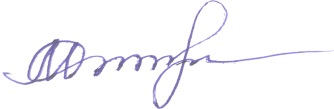 №п/пМуниципальное образованиеНаименование ОО Наименование мероприятияОтветственное лицоКоличество участников  Проведенные мероприятия 1.г. ХасавюртГБПОУ РД «Профессионально-педагогический колледж имени З.Н. Батырмурзаева»Единый урок по безопасности в сети «Интернет».Кадирова Марзият Рамазановна, заместитель директора по воспитательной работе,89282541201hpk1978@mail.ru30009 декабря  студенты Профессионально-педагогического колледжа имени З.Н. Батырмурзаева под руководством преподавателя информатики Джамили Абдуловой приняли участие в Едином уроке по безопасности в сети «Интернет».Основная цель таких уроков: познакомиться с правилами работы в сети Интернет, с опасностями, которые могут встретиться, работая во Всемирной паутине.Мероприятие было направлено на формирование у учащихся активной позиции в получении знаний и умений выявлять информационную угрозу, определять степень ее опасности, предвидеть последствия информационной угрозы и противостоять им.Всего в Едином уроке по безопасности в сети «Интернет» приняли участие более 300 студентов 1-х курсов специальностей «Сестринское дело», «Дошкольное образование» и «Преподавание в начальных классах».https://ppk-z.dagestanschool.ru/site/pub?id=726 2.г. ХасавюртГБПОУ РД «Профессионально-педагогический колледж имени З.Н. Батырмурзаева»Круглый стол по вопросам административной и уголовной ответственности за нарушение норм антикоррупционного законодательства. Кадирова Марзият Рамазановна, заместитель директора по воспитательной работе,89282541201hpk1978@mail.ru3008 декабря в Профессионально-педагогическом колледже имени З.Н. Батырмурзаева в рамках Недели антикоррупционных инициатив прошел круглый стол на тему "Вместе против коррупции!», посвящённый Международному дню борьбы с коррупцией. В диалоге со студентами 1-х курсов специальности «Преподавание в начальных классах» участвовали инспектор по делам несовершеннолетних, капитан полиции Зарема Магомедова и участковый уполномоченный полиции, капитан полиции Хайрула Висаитов. Они рассказали о том, что такое коррупция с точки зрения федерального законодательства, о  степени негативности коррупционных проявлений в обществе, каким образом ей противодействовать и о необходимых действиях граждан в случае предложения и вымогательства взятки.    Цель мероприятия – усвоить понятие "коррупция"; понять, чем она опасна для общества; познакомиться с антикоррупционным законодательством.https://ppk-z.dagestanschool.ru/site/pub?id=724 г. Хасавюртг. ХасавюртАнтинаркотическая акция «Сообщи, где торгуют смертью". Кадирова Марзият Рамазановна, заместитель директора по воспитательной работе,89282541201hpk1978@mail.ru101 декабря студенты Профессионально-педагогического колледжа приняли участие в антинаркотической акции «Сообщи, где торгуют смертью", приуроченной ко Всемирному дню борьбы со СПИДом.Целью данной акции является привлечение общественности к борьбе с незаконным оборотом наркотиков и распространением наркомании, оказание квалифицированной помощи в вопросах лечения и реабилитации наркозависимых, а также обобщение предложений в указанной сфере.Акция призвана привлечь граждан к участию в противодействии незаконному обороту наркотиков и профилактике их немедицинского потребления.https://ppk-z.dagestanschool.ru/site/pub?id=711 г. ХасавюртГБПОУ РД «Профессионально-педагогический колледж имени З.Н. Батырмурзаева»Конкурс на лучшую стенгазету по правовому просвещению. Кадирова Марзият Рамазановна, заместитель директора по воспитательной работе,89282541201hpk1978@mail.ru250В рамках Недели правового просвещения в колледже был проведен  конкурс на лучшую стенгазету по правовому просвещению. В конкурсе приняли участие студенты 1-х курсов специальностей «Физическая культура», «Системное администрирование», «Преподавание в начальных классах», «Дошкольное образование», «Сестринское дело» и «Коррекционная педагогика в начальном образовании».Конкурс проводился в целях создания плакатов, которые могут быть использованы в различных мероприятиях по правовому просвещению граждан.Задачи конкурса:- просвещение обучающихся в области защиты прав человека и формирование первичных навыков правозащитной деятельности;- приобретение студентами знаний и навыков, необходимых для успешного участия в социально значимых проектах, общественной жизни;- развитие творческого потенциала студентов.https://ppk-z.dagestanschool.ru/site/pub?id=710 г. ХасавюртГБПОУ РД «Профессионально-педагогический колледж имени З.Н. Батырмурзаева»Четвертый Всероссийский правовой (юридический) диктант. Кадирова Марзият Рамазановна, заместитель директора по воспитательной работе,89282541201hpk1978@mail.ru509 декабря в Профессионально-педагогическом колледже имени З.Н. Батырмурзаева прошла просветительская акция «Всероссийская Правовой (юридический) диктант», участие в которой в этом году принимает вся Россия, а также зарубежные страны. Проверить свои знания в области права онлайн стало возможным из любой точки мира!Правовой (юридический) диктант – это просветительский проект, дающий возможность участникам получить независимую оценку своих знаний в области российского права, познакомиться с новеллами отечественного законодательства.В этом году правовой диктант состоял из теста, который включает в себя 40 заданий, посвященных поправкам к Конституции Российской Федерации 2020 г., изменениям законодательства, связанных с пандемией COVID-19, вопросам гражданского, семейного, трудового, уголовного права.В Профессионально-педагогическом колледже имени З.Н. Батырмурзаева  диктант написали преподаватели и студенты 1-4 курсов специальностей «Преподавание в начальных классах», «Дошкольное образование», «Сестринское дело» в количестве 50 человек.Обучающиеся продемонстрировали хороший уровень знаний! Отличились студенты 1 курса специальности «Преподавание в начальных классах», набравшие большое количество баллов: Диана Нургушева – 84, Джарадат Саипова – 73, Зухра Алиева – 89 и Марьям Муталипова – 82 из 100 возможных баллов.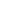 https://ppk-z.dagestanschool.ru/site/pub?id=731 г. ХасавюртГБПОУ РД «Профессионально-педагогический колледж имени З.Н. Батырмурзаева»Встречи студентов с участковыми уполномоченными полиции. Кадирова Марзият Рамазановна, заместитель директора по воспитательной работе,89282541201hpk1978@mail.ru500В период с сентября по декабрь 2020 года в колледже прошли встречи студентов с участковыми уполномоченными полиции  Хайрулой Висаитовым и Багавдином Абдулхаджиевым. Беседы прошли среди студентов 1 и 2 курсов специальностей «Преподавание в начальных классах», «Дошкольное образование», «Коррекционная педагогика в начальном образовании», «Физическая культура», «Сетевое и системное администрирование», «Сестринское дело» с охватом около 500 человек.Главная цель встреч – профилактика правонарушений в молодежной среде, повышение правовой грамотности, а также разъяснение законодательства по наиболее актуальным вопросам.В ходе бесед сотрудники полиции предостерегли студентов от общения в социальных сетях с подозрительными лицами, а также с пабликами, имеющими сомнительную направленность.Студентов предупредили о необходимости быть осторожными в своих высказываниях, особенно в сети Интернет.Встречи проходили в формате живого общения. Юношам и девушкам предложили решить ситуационные задачи, направленные на распознавание отличий административной и уголовной ответственности, а полицейские прокомментировали ответы студентов.Много говорили также  о нарушениях ПДД участниками дорожного движения.Данная работа проводится систематически во исполнение пункта 3.1.3 Перечня мероприятий программы «Профилактика правонарушений и преступлений несовершеннолетних в Республике Дагестан на 2019-2021 годы» государственной программы РД «Обеспечение общественного порядка и противодействие преступности в Республике Дагестан», утвержденной постановлением  Правительства Республики Дагестан от 22 декабря 2014 г. №659.https://ppk-z.dagestanschool.ru/site/pub?id=718 г. ХасавюртГБПОУ РД «Профессионально-педагогический колледж имени З.Н. Батырмурзаева»Классные часы по противодействию коррупции. Кадирова Марзият Рамазановна, заместитель директора по воспитательной работе,89282541201hpk1978@mail.ru800С 1 по 7 декабря в Профессионально-педагогическом колледже имени З.Н. Батырмурзаева прошли классные часы по противодействию коррупции среди студентов 1-4-х курсов специальностей «Преподавание в начальных классах», «Дошкольное образование», «Коррекционная педагогика в начальном образовании», «Физическая культура», «Сетевое и системное администрирование», «Сестринское дело» и «Технология эстетических услуг». Всего было охвачено более 800 студентов.Занятия были приурочены к Международному дню борьбы с коррупцией, который ежегодно отмечают 9 декабря. Основная цель – формирование у молодежи антикоррупционного мировоззрения, позволяющего осознанно отказаться от практики коррупционного поведения. Под руководством преподавателей общественных дисциплин и кураторов групп студенты познакомились с тематическими статьями Уголовного кодекса Российской Федерации, с Федеральным законом от 25 декабря 2008 года «О противодействии коррупции», выявили основные виды коррупции и ее последствия. Педагоги объяснили суть дефиниции «коррупция», познакомили учащихся с формами проявления коррупции, рассказали, чем она опасна для общества и как с ней бороться.https://ppk-z.dagestanschool.ru/site/pub?id=717 г. ХасавюртГБПОУ РД «Профессионально-педагогический колледж имени З.Н. Батырмурзаева»Встречи студентов с сотрудниками отдела просвещения при Муфтияте РД по г. Хасавюрт.  Кадирова Марзият Рамазановна, заместитель директора по воспитательной работе,89282541201hpk1978@mail.ru200В Профессионально-педагогическом колледже имени З.Н. Батырмурзаева состоялись  встречи студентов с  сотрудниками отдела просвещения при Муфтияте РД по г. Хасавюрт.Беседы прошли с 1 по 5 декабря среди студентов 1-х курсов специальности «Преподавание в начальных классах» и «Дошкольное образование» в рамках часа духовно-нравственного воспитания и профилактики терроризма в молодежной среде.Цель: содействовать формированию толерантности и профилактики межнациональной розни и нетерпимости.Сотрудники отдела просвещения Гаджибек Гаджибеков и Усман Шейхов прочитали студентам лекцию и после отвечали на интересующие молодежь вопросы.Во время лекции была раскрыта античеловеческая сущность терроризма, которая выражается в форме запугивания мирного населения массовыми убийствами, взрывами и показательными казнями.Всего было охвачено более 200 студентов.https://ppk-z.dagestanschool.ru/site/pub?id=720 г. ХасавюртГБПОУ РД «Профессионально-педагогический колледж имени З.Н. Батырмурзаева»Встречи студентов с юрисконсультом на тему: «Закон суров, но это закон». Кадирова Марзият Рамазановна, заместитель директора по воспитательной работе,89282541201hpk1978@mail.ru30023 ноября в рамках Недели правового просвещения в Профессионально-педагогическом колледже имени З.Н. Батырмурзаева состоялись беседы юрисконсульта Отдела МВД России по г.Хасавюрт лейтенанта внутренней службы Марзият Османовой со студентами 1-х курсов колледжа. Тема: «Закон суров, но это закон». Поднимались вопросы: что такое закон как понятие в целом; какие виды юридической ответственности и конкретные наказания бывают за нарушение закона: за несанкционированные митинги, распитие спиртных напитков и курение в общественных местах, разжигание политической, расовой, национальной и религиозной вражды, заведомо ложный донос о готовящемся теракте, незаконное хранение оружия и наркотических средств, нанесение физического вреда здоровью граждан.Цель: повышение правовой культуры студентов.https://ppk-z.dagestanschool.ru/site/pub?id=701 г. ХасавюртГБПОУ РД «Профессионально-педагогический колледж имени З.Н. Батырмурзаева»Участие в анкетировании по выявлению отношения к каким-либо субкультурам. Кадирова Марзият Рамазановна, заместитель директора по воспитательной работе,89282541201hpk1978@mail.ru1295Было проведено социологическое исследование, целью которого являлось оценить отношение студентов к молодежным субкультурам, в том числе неформальным. Опрос проводился методом анкетирования под руководством преподавателей предметно-цикловой комиссии психолого-педагогических дисциплин. Всего было опрошено 1295 респондентов.В качестве респондентов в исследовании привлекались молодые люди от 14 до 18 лет. Из них: 13% составили юноши и 87% - девушки.Результаты анкетного опроса показали, что абсолютное большинство респондентов определяют неформальное молодежное объединение как группу людей, нарушающих общественный порядок, живущих в разрез с принятыми в обществе правилами поведения и морали.https://ppk-z.dagestanschool.ru/site/pub?id=707 г. ХасавюртГБПОУ РД «Профессионально-педагогический колледж имени З.Н. Батырмурзаева»Встреча студентов с сотрудниками Министерства по национальной политике и делам религий республики Дагестан. Кадирова Марзият Рамазановна, заместитель директора по воспитательной работе,89282541201hpk1978@mail.ru100В Профессионально-педагогическом колледже имени З.Н. Батырмурзаева прошла встреча студентов с сотрудниками Министерства по национальной политике и делам религий республики Дагестан.Мероприятие состоялось 11 ноября в актовом зале колледжа с участием 100 студентов специальностей «Системное администрирование», «Физическая культура», «Преподавание в начальных классах».Со студентами вели диалог сотрудники Министерства по национальной политике и делам религий республики Дагестан Абдулгамид Самадов и Иса Темирсолтанов, протоирей церкви «Знамение» г. Хасавюрт Валерий Галкин, специалисты Отделы просвещения муфтията республики Дагестан по г.Хасавюрт Магомед-Ариф Дарбишов и Гаджибек Гаджибеков.Целью данного мероприятия являлось предотвращение межконфессиональных конфликтов, а также недопущение распространения среди верующих, в первую очередь среди молодежи, идеологии терроризма. https://ppk-z.dagestanschool.ru/site/pub?id=699 г. ХасавюртГБПОУ РД «Профессионально-педагогический колледж имени З.Н. Батырмурзаева»Участие в социально-психологическом тестировании (СПТ), направленном на раннее выявление немедицинского потребления наркотических средств и психотропных веществ. Кадирова Марзият Рамазановна, заместитель директора по воспитательной работе,89282541201hpk1978@mail.ru973В период с 12 по 30 октября студенты Профессионально-педагогического колледжа имени З.Н. Батырмурзаева приняли участие в социально-психологическом тестировании (СПТ), направленном на раннее выявление немедицинского потребления наркотических средств и психотропных веществ. Всего тестирование прошли 973 студента в возрасте от 13 до 18 лет.Ежегодное тестирование проводится с целью изучения особенностей подростков:– способности управлять своим поведением;– умения контролировать свои эмоции;– склонности к каким-либо зависимостям;– готовности к необдуманному риску;– стремления к новым ощущениям, их активному поиску;– умения разрешать трудные жизненные ситуации.Полученные результаты носят прогностический, вероятностный характер. В обобщенном виде они будут использованы при планировании профилактической работы в колледже. Тестирование проходило анонимно. Процесс сопровождали преподаватели предметно-цикловой комиссии психолого-педагогических дисциплин под руководством председателя Айны Джанхуватовой.https://ppk-z.dagestanschool.ru/site/pub?id=708 г. ХасавюртГБПОУ РД «Профессионально-педагогический колледж имени З.Н. Батырмурзаева»Встречи с инспектором ПДН. Кадирова Марзият Рамазановна, заместитель директора по воспитательной работе,89282541201hpk1978@mail.ru900С целью профилактики экстремизма, а также  преступности в молодёжной среде, и других правонарушений и преступлений, совершаемых несовершеннолетними, в колледже были организованы и проведены встречи студентов с инспектором по делам несовершеннолетних Магомедовой Заремой Гаджиявовной.Обращаясь к студентам, Зарема Гаджиявовна отметила, что с терроризмом следует не только бороться, но и предупреждать его возникновение.«Необходимо уважать культурные и конфессиональные особенности, права на сохранение мира для всех народов, населяющих нашу страну Россию. Лишь толерантность и взаимоуважение позволят предупредить разрастание социальной базы терроризма и лишат преступников надежды на поддержку в обществе», - заключила она.В разговоре с учащимися капитан полиции Магомедова З.Г.  также рассказывала ребятам, как не стать жертвой преступления: были подняты вопросы безопасности жизни и здоровья, а также ответственности за сохранность личных вещей, которыми они пользуются самостоятельно. Инспектор также напомнила ребятам о необходимости соблюдения Правил дорожного движения.Со студентами также были проведены профилактические беседы на тему: «Уголовная ответственность несовершеннолетних». В своих беседах Зарема Гаджиявовна коснулась ответственности за совершение таких преступлений, как кража, грабёж, вымогательство, причинение телесных повреждений. Подросткам было разъяснено, с каких лет наступает уголовная ответственность и какие наказания применяются за совершение преступлений. Инспектор настоятельно рекомендовала соблюдать правила поведения на улице, в общественных местах, местах массового отдыха, не забывать о соблюдении комендантского часа. Она напомнила о вреде употребления спиртных напитков и табака, а также объяснила, чем опасны эти пагубные привычки.Сроки проведения: октябрь. Охват: 900 студентов.https://ppk-z.dagestanschool.ru/site/pub?id=692 г. ХасавюртГБПОУ РД «Профессионально-педагогический колледж имени З.Н. Батырмурзаева»Профилактическая беседа по вопросам противодействия распространения экстремизма и терроризма в молодежной среде.Кадирова Марзият Рамазановна, заместитель директора по воспитательной работе,89282541201hpk1978@mail.ru70В рамках реализации Комплексной программы по противодействию экстремизму и терроризму в колледже для студентов специальностей «Физическая культура» и «Сетевое и системное администрирование» была проведена профилактическая беседа.  Перед студентами  выступили Умаров Хайбула Гойгереевич – заместитель главы города Хасавюрта  по вопросам общественной безопасности, Магомедова зарема Гаджиявовна – капитан полиции, инспектор по делам несовершеннолетних; Алиев Али Адамович – сотрудник отдела Просвещения г. Хасавюрт; Ибрагимов Саид Ахмедович – специалист отдела по делам молодежи и туризма администрации г. Хасавюрт.https://ppk-z.dagestanschool.ru/site/pub?id=691 г. ХасавюртГБПОУ РД «Профессионально-педагогический колледж имени З.Н. Батырмурзаева»Тематические классные часы  по темам: «Нарушение прав и законных интересов», «Конфликт. Как его решить?»Кадирова Марзият Рамазановна, заместитель директора по воспитательной работе,89282541201hpk1978@mail.ru800В рамках Недели правового просвещения с 23 но 28 ноября в колледже были проведены тематические классные часы  по темам: «Нарушение прав и законных интересов», «Конфликт. Как его решить?» и др.Цель: формирование правовой грамотности у детей и их осознанного нравственного поведения. В группах прошли тематические классные часы, на которых обсуждались права детей, права и обязанности подростов, случаи нарушения прав ребенка в семье, колледже, обществе. Материалом для бесед со студентами стали «Декларация прав ребенка», «Конвенция о правах ребенка», «Российское законодательство о защите прав детей», «Право на образование и обязанности студентов». Ребят интересовали вопросы ответственности за нарушение права на образование, закрепленные в законодательстве РФ, расширение прав несовершеннолетних, достигших возраста 16 лет, уголовная и административная ответственность несовершеннолетних.Всего было охвачено более 800 студентов специальностей «Физическая культура», «Системное администрирование», «Преподавание в начальных классах», «Дошкольное образование», «Сестринское дело» и «Коррекционная педагогика в начальном образовании».https://ppk-z.dagestanschool.ru/site/pub?id=709 И.о. директора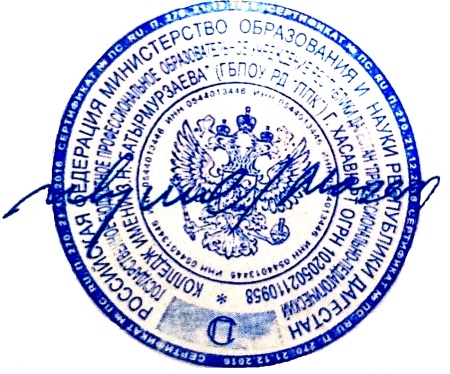 Сулейманов М.С.